Umsókn um sérstakan húsnæðisstuðningSbr. Reglur um sérstakan húsnæðisstuðning í Húnaþingi vestra og 2. mgr. 45. gr. laga nr. 40/1991 um félagsþjónustu sveitarfélaga.Sótt er um:	A  sérstakar húsaleigubæturB  stuðning vegna 15-17 ára barns á heimavist/námsgörðumC  stuðning vegna námsmanna 18-20 áraNafn umsækjanda:	__________________________________	kennitala: ______________Lögheimili:	________________________________________	sími: __________________Útibú nr.: _____  höfuðbók: _____  reikningsnúmer: ________________Nafn barns (umsókn B): _________________________________	kennitala: ______________Leiguuppheið á mánuði: ___________________Eftirfarandi gögn þurfa að fylgja umsókninni:afgreiðsla frá Vinnumálastofnun varðandi almennar húsnæðisbætur eða umboð til upplýsingaröflunar (umsókn A)upplýsingar um tekjur og eignir allra heimilismanna (umsókn A)þinglýstur húsaleigusamningur (umsókn B og C)staðfesting skóla á skólavist (umsókn B og C)staðfesting skóla á því að umsókn um heimavist/námsgörðum var hafnað (umsókn C)Ég staðfesti hér með að allar upplýsingar séu réttar.  Ég mun gera grein fyrir öllum breytingum sem verða á aðstæðum mínum og kunna að hafa áhrif á rétt míns til bótanna.Dagsetning: ________________________	Undirskrift: ______________________________Undirrituð/undirritaður veitir hér með fjölskyldusviði Húnaþings vestra umboð til upplýsingaöflunar hjá Vinnumálastofnun vegna umsóknar um sérstakar húsnæðisbætur (umsókn A).Dagsetning: ________________________	Undirskrift: ______________________________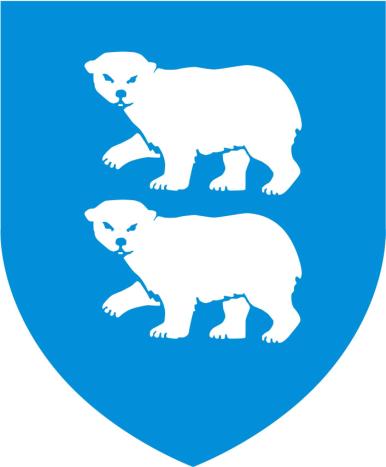 